III открытая межрегиональная встреча на тему:«Промышленный инжиниринг и перспективы привлечения ведущих российских научно-технологических центров к развитию высокотехнологичных производств в регионах». (г. Санкт-Петербург, 12-13 марта 2014г.)Мероприятие открыто для всех заинтересованных лиц, в том числе: представителей федеральных и региональных институтов управления и инновационного развития; руководителей и сотрудников региональных инжиниринговых центров и компаний; директоров и проректоров по инновационному / научно-техническому развитию вузов; руководителей научно-исследовательских подразделений и директоров по развитию промышленных предприятий.Цель встречи: сформировать у слушателей понимание возможностей промышленного инжиниринга для реализации инновационных проектов в регионах России, оказать практическую и информационную поддержку участникам рынка по актуальным вопросам привлечения вузов и инжиниринговых центров к трансферу технологий и развитию высокотехнологичной промышленности регионов.Место проведения: г. Санкт-Петербург, ул. Стартовая, д. 6 литер А, Crowne Plaza St. Petersburg Airport. 12 марта 2014г. Часть I. 13 марта 2014г. Часть II. По вопросам участия обращаться к руководителю проекта: РФТР - Литвиненко Екатерина, 8 (926) 207-00-04, litvinenko@rftr.ruЭлТех СПб – Пискайкин Максим, 8 (921) 634-89-87 info@eltech.com http://www.eltech.com/news/Industrial-engineering 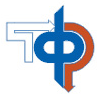 ФЕДЕРАЛЬНОЕ ГОСУДАРСТВЕННОЕ АВТОНОМНОЕ УЧРЕЖДЕНИЕ
РОССИЙСКИЙ ФОНД ТЕХНОЛОГИЧЕСКОГО РАЗВИТИЯЛенинградский пр-т, д. 31 А, стр.1,  Москва,  125284тел.: (495) 939-41-10, e-mail: rftr@rftr.ru,  http://www.rftr.ruОГРН 1037700080615, ОКПО 40420893, ИНН 7710172832, КПП 771401001                                                   Соорганизатор встречи:                                                   Соорганизатор встречи: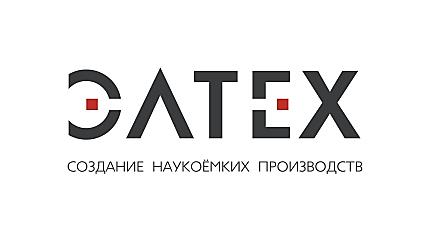 Инжиниринговая компания, работающая на рынке создания высокотехнологичных промышленных объектов в сфере производства электроники и смежных отраслей. Компания осуществляет полный цикл работ по созданию наукоемких производств: подбор и трансфер технологий, весь объем проектных работ, строительство и монтаж сложных инженерных систем, технологическое оснащение предприятия.0930-1000Регистрация участников. Утренний кофе.1000-1130Михаил Борисович Рогачев / Директор Российского фонда технологического развития, Член Ассоциации независимых директоров, член совета директоров ОАО «РВК», член НС Клуба директоров по науке и инновациям, Член рабочей группы при Минобразования России: Межведомственная рабочая группа по реализации при ведущих инженерных и технических вузах пилотных проектов по созданию инжиниринговых центров и компаний, к.т.н.1130-1300Кириллова Наталья Лимовна / Генеральный директор инжиниринговой компанииЗАО  «Фирма «Перманент K&M», Руководитель рабочей группы по инжинирингу Комитета ТПП РФ по инвестиционной политике, эксперт МЭР РФ.1300-1400Бизнес-ланч1400-1730Дискуссия на тему: «Развитие высокотехнологичных производств в регионах». Модератор Александров Сергей Борисович / Заместитель генерального директора по инновационным проектам ЗАО «ЭлТех СПб».Докладчики:Александров Сергей Борисович / Заместитель генерального директора по инновационным проектам ЗАО «ЭлТех СПб». Доклад: «Проекты трансфера технологий Санкт-Петербургского технологического хаба». Щербатых Валерий Валентинович / Генеральный директор ОАО «Корпорация развития Калининградской области»Иванов Дмитрий Анатольевич / Директор по развитию АУ «Технопарк-Мордовия»Горбунов Дмитрий Викторович / Заместитель министра экономического развития, инвестиций и торговли Самарской областиШалыто Инна Анатольевна / Заместитель председателя Комитета по промышленной политике и инновациям Санкт-ПетербургаТемы обсуждения:Современный этап в области развития промышленного инжиниринга. Как определить актуальность технологий и найти технологических партнеровКак привлечь технологии в регионы. Кейсы.Трансфер технологий. Поиск оптимальной модели. Кейсы. Успеть запустить производство и не потерять инновационность продукции.Новые точки роста технологического рынка России0900-0930Сбор гостей в фойе гостиницы Crowne Plaza St. Petersburg Airport. 0930-1030Трансфер в Физико-технический институт имени А.Ф.Иоффе, г.  Санкт-Петербург, Политехническая ул., 26 1030-1130Забродский Андрей Георгиевич – директор ФТИ им. А.Ф. Иоффе РАН. Вступительное словоУстинов Виктор Михайлович – Зам. директора по научной работе ФТИ им. А.Ф. Иоффе РАН. Инновационные проекты ФТИ.1130-1200Кофе-брейк1200-1400 - Посещение инфраструктурных объектов института.1200-1400 - Посещение инфраструктурных объектов института.1200-1300Официальное открытие Лаборатории литий-ионных процессов ФТИ им. А.Ф. Иоффе РАН. Жданов Валерий Васильевич - зав. Лабораторией: литий-ионные технологии в ФТИВопросы от участников деловой встречи и представителей СМИ к принимающей стороне.1300-1400Экскурсия. Научно-технический центр тонкопленочных технологий в энергетике. Теруков Евгений Иванович - зам. генерального директора НТЦ тонкопленочных технологий в энергетике при ФТИ им. А.Ф. Иоффе.1400-1500Обед1500-1700Рабочая сессия с участием делегаций Самарской, Калининградской, Рязанской области и Республики МордовияДокладчики:Евдокимов Евгений Иванович / управляющий директор управления инфраструктурных проектов Фонда инфраструктурных и образовательных программРудник Павел Борисович / Заместитель директора Департамента инновационного развития Министерства экономического развития РФ Одноблюдов Максим Анатольевич - директор Объединенного научно-технологического института, СПбГПУТемы обсуждения:Региональные проекты высокотехнологичных производств. Практика реализации.Промышленный инжиниринг – от проработки технологии до запуска производства.Роль вузов в процессе трансферта технологий.Как обеспечить постоянное развитие технологии.Развитие инфраструктуры инновационной деятельности в регионах. Стратегии инновационного развития регионов. Федеральные инвестиции и кластеры инновационного развития регионов.1700-1715Закрытие мероприятия